Taste of Hope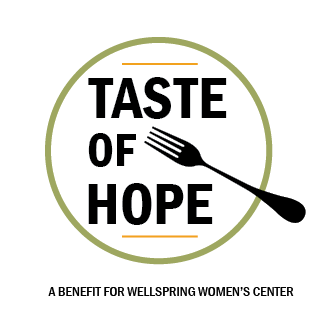 A benefit event on April 2, 2020; held at The Mack Powell Event Center, 2003 Howe Avenue, Sacramento, for Wellspring Women’s Center. Wellspring has nurtured the innate goodness and personal self-esteem of women and children since 1987. Sponsorship at any level supports this drop-in center providing respite and services based on “hospitality with dignity and love.”Sponsorship Support LevelsSponsor Registration FormSPONSORSHIP LEVEL (CHOOSE ONE)Champion of Hope Presenting Sponsor  | $10,000	Hospitality Host Sponsor | $5,000	Journey of Hope Sponsor | $2,500	Taste of Hope Table Sponsor | $1,250	Gathering Place Sponsor| $500I am unable to attend, but would like to make a donation of $_____________to Wellspring Women’s Center.______________________________________________________________________________COMPANY NAME			CONTACT					PHONE______________________________________________________________________________STREET ADDRESS			CITY/STATE/ZIPMETHOD OF PAYMENTCheck $______________(Please enclose and make payable to Wellspring Women’s Center, P.O. Box 5728, Sacramento, CA 95817)Credit CardMastercard  VISA	AMEX	Discover______________________________________________________________________________NAME ON CARD	   		CARD NUMBER				EXP. DATEWellspring Women’s Center is a 501 (c)(3) nonprofit organization | FEIN 91-1752615Your tax deductible contribution is the amount over $35 per attending guest.QUESTIONS?Contact Wellspring Women’s Center at 916.454.9688 ext. 207 or genelle@wellspringwomen.org. Respond by March 1, 2020 to receive all sponsorship benefits for your selected level.Champion of Hope Sponsor       $10,000Hospitality Host Sponsor		$5,000Two VIP tablesLogo on all print mediaAcknowledgement and speaking time from podium during event programFull page ad in event programPrinted recognition on table signageRecognition in e-newsletter, on social media, and on websiteAbility to place promotional items on display table	Company logo on tote bag given to all guestsOne VIP tableName in all print mediaAcknowledgement from podium during event programFull page ad in event programPrinted recognition on table signageRecognition in e-newsletter, on social media, and on websiteAbility to place promotional items on display tableCompany logo on tote bag given to all guestsJourney of Hope Sponsor 		$2,500Taste of Hope Table Sponsor        $1,250Your Company Logo Sponsoring one Journey Of Hope Tasting Station One table with premium seatingHalf page ad in event programPrinted recognition on table signageOne event tableQuarter page ad in event programPrinted recognition on table signageGathering Place Sponsor  	$500Gathering Place Sponsor  	$500Two event ticketsA business card ad in event programTwo event ticketsA business card ad in event program